 официальном  сайте образовательной организации в информационно-телекоммуникационной сети «Интернет».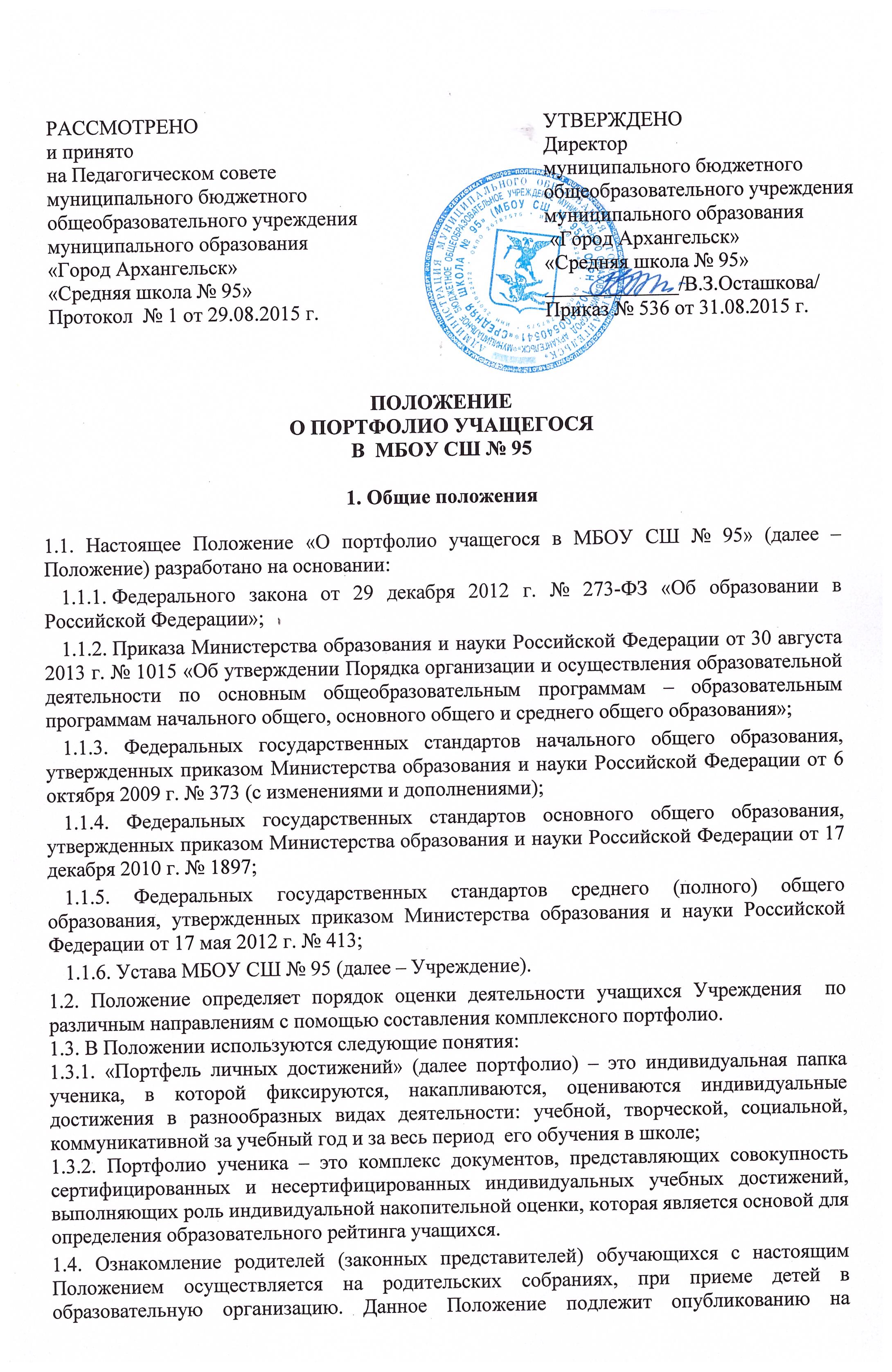 2. Цели и задачи портфолио 2.1. Цель портфолио – отслеживание, учёт и оценивание индивидуальных достижений учащихся, повышение образовательной активности школьников, создание индивидуального образовательного рейтинга учащегося, в котором отражены реальные достижения каждого ученика.2.2. Основными задачами составления портфолио являются:повышение качества образования в школе; поддержание и поощрение высокой учебной мотивации учащегося, его активности и самостоятельности; систематическое вовлечение учащегося в различные виды деятельности, включая учебную, внеучебную, научную, творческую, спортивную; развитие навыков оценочной деятельности учащихся, формирование адекватной самооценки; формирование у учащегося умения учиться – ставить цели, планировать и организовывать собственную учебную деятельность; создание ситуации успеха для каждого ученика; содействие дальнейшей успешной социализации учащегося. 2.3. Портфолио реализует  следующие функции образовательной  деятельности:диагностическую: фиксируются изменения и рост показателей за определенный период времени;целеполагания: поддерживает образовательные цели, сформулированные стандартом;мотивационную: поощряет детей, педагогов и родителей к взаимодействию в достижении положительных результатов;содержательную: максимально раскрывает спектр достижений и выполняемых работ;развивающую: обеспечивает непрерывность процесса развития, обучения и воспитания от класса к классу;рейтинговую: показывает диапазон и уровень навыков и умений.3. Структура и содержание  портфолио ученика3.1. С целью сохранения индивидуальности портфолио каждого учащегося как средства самовыражения рекомендуется не ставить ребенка в строгие рамки и предлагается его примерное содержание. Таким образом,  портфолио ученика  может включать в себя следующие разделы:титульный лист, который содержит основную информацию (фамилия, имя, отчество, учебное заведение, класс, контактную информацию и фото учащегося (по желанию родителей (законных представителей) и учащегося);«Мой портрет» (личные сведения об учащемся); «Мои работы»; «Мои достижения»;«Анализ деятельности»;«Разные разности» (заполняется ребенком при его желании и по его усмотрению).3.2.  Раздел «Мой портрет»  может включать в себя:личные данные учащегося;данные о семье, друзьях, увлечениях, интересах ребёнка, занесённые им в портфолио самостоятельно на добровольной основе;информация, помогающая учащемуся проанализировать свой характер, способности, узнать способы саморазвития, самосовершенствования, самопознания: результаты анкет, тестов, рекомендации по результатам анкетирования и тестирования;описание целей, поставленных учащимся на определенный период, анализ их достижений;другие сведения, раскрывающие способности учащегося.3.3.  «Мои работы» - включает в себя выборку детских работ — формальных и творческих, выполненных в ходе обязательных учебных занятий по всем изучаемым предметам, а также в ходе посещаемых учащимися факультативных учебных занятий, реализуемых в рамках образовательной программы Учреждения.3.3.1. Обязательной составляющей портфеля достижений являются материалы стартовой диагностики, промежуточных и итоговых стандартизированных работ по отдельным предметам.3.3.2. Остальные работы должны быть подобраны так, чтобы их совокупность демонстрировала нарастающие успешность, объём и глубину знаний, достижение более высоких уровней формируемых учебных действий. Этот раздел может включать в себя:выборки детских работ по всем учебным предметам, отражающие динамику формирования универсальных учебных действий и динамику развития компетентностей обучающегося.исследовательские работы и рефераты;проектные;техническое творчество: модели, макеты, приборы;работы по искусству;другие формы творческой активности.3.4. В раздел «Мои достижения» входят сертифицированные (документированные) индивидуальные достижения учащихся. Этот раздел может включать в себя отражение  результатов участия:в предметных олимпиадах, интеллектуальных и творческих конкурсах различного уровня - школьные, муниципальные, региональные, всероссийские и др.;в мероприятиях и конкурсах, проводимых учреждениями дополнительного образования;в спортивных соревнованиях.3.4.1 Совокупность этих материалов должна давать  достаточно объективное, целостное и сбалансированное представление - как в целом, так и по отдельным аспектам, — об основных достижениях конкретного ученика, его продвижении во всех наиболее значимых аспектах обучения в школе. 3.4.2 Анализ, интерпретация и оценка отдельных составляющих и портфеля достижений в целом ведутся с позиций достижения планируемых результатов с учётом основных результатов начального общего, основного общего, среднего общего  образования, закреплённых в  федеральных  государственных образовательных стандартах.  3.4.3 Информация о достигаемых обучающимся образовательных результатов должна быть представлена  только в форме, не представляющей угрозы личности, психологической безопасности и эмоциональному статусу учащегося. 3.5.    «Анализ деятельности» - данный раздел ведёт классный  руководитель, учителя – предметники и другие непосредственные участники образовательных отношений, и  может включать в себя:индивидуальные карты занятости учащегося во внеурочной деятельности;характеристики отношения учащегося к различным видам деятельности, представленные учителями, родителями, педагогами дополнительного образования, одноклассниками, представителями общественности  (тексты заключений, рецензии, отзывы, письма и пр.);оценочный лист портфолио;анализ самим  школьником  своей деятельности.3.5.  В раздел «Разные разности» могут входить   материалы по усмотрению учащегося.4. Порядок формирования портфолио 4.1. Портфолио учащегося  является одной из составляющих системы оценки достижения планируемых результатов освоения основной образовательной программы и играет важную роль при переходе ребенка на следующий уровень обучения для определения вектора его дальнейшего развития и обучения.4.2. Период составления портфолио – с 1 по 11 класс. Портфолио оформляется в папке -накопителе с файлами на бумажных носителях, также может сохраняться и в электронном виде.4.3. В формировании портфолио учащегося участвуют учащиеся, родители (законные представители), классный руководитель, учителя-предметники, педагоги дополнительного образования, администрация Учреждения.4.4. Портфолио  хранится в классном помещении школы или у учащегося  в течение всего времени пребывания ребенка в Учреждении. При переводе ребенка в другое образовательное учреждение портфолио выдается на руки родителям (законным представителям) вместе с личным делом (медицинской картой) ребенка. 5. Функциональные обязанности участников образовательных отношений при ведении портфолио 5.1. При формировании портфолио функциональные обязанности межу участниками образовательных  отношений распределяются следующим образом: 5.1.1.   Классный руководитель несет ответственность за организацию формирования портфолио, систематическое заполнение и знакомство родителей (законных представителей), администрации школы с его содержанием;оказывает помощь учащимся в процессе формирования портфолио;проводит информационную, консультативную, диагностическую работу по формированию портфолио с учащимися и их родителями (законными представителями);осуществляет посредническую функцию между обучающимися и учителями, педагогами дополнительного образования, представителями социума в целях пополнения портфолио;осуществляет контроль за пополнением  учащимися портфолио; обеспечивает учащихся и родителей (законных представителей) необходимыми формами, бланками, рекомендациями; оформляет итоговые документы, табель успеваемости.5.2. Все педагогические работники (в том числе и педагоги дополнительного образования), участвующие в образовательном процессе ребёнка могут принимать участие в пополнении портфолио обучающегося.5.3.   Родители (законные представители) обучающегося участвуют в оформлении и пополнении портфолио ребёнка;5.4. Заместитель директора по учебно-воспитательной работе:осуществляют общее руководство деятельностью педагогического коллектива по реализации технологии портфолио в практике работы Учреждения;осуществляют контроль за деятельностью педагогического коллектива по реализации технологии портфолио в Учреждении. 6. Подведение итогов работы6.1. Анализ, интерпретация и оценка отдельных составляющих портфолио и портфолио в целом ведутся с позиций достижения планируемых результатов освоения основной образовательной программы начального общего, основного общего, среднего общего образования, отвечающих требованиям стандарта к основным результатам образования, для подготовки  карты представления ученика при  переходе на следующий уровень обучения.6.2. Оценка как отдельных составляющих портфолио, так и портфолио в целом ведется на критериальной основе с применением уровневого подхода к построению измерителей и представлению результатов.6.3. Анализ портфолио и исчисление итоговой оценки проводится классным руководителем. Критерии оценки отдельных составляющих портфолио могут полностью соответствовать рекомендуемым или могут быть адаптированы  классным руководителем применительно к особенностям образовательной программы и контингента учащихся.6.4.  По результатам накопленной оценки, которая формируется на основе материалов портфолио, в характеристике выпускника делаются выводы о: сформированности у учащегося универсальных и предметных способов действий, а так же опорной системы знаний, обеспечивающих ему возможность продолжения образования на следующем уровне основного общего образования;сформированности основ умения учиться, понимаемой как способности к самоорганизации с целью постановки и решения учебно-познавательных и учебно-практических задач;индивидуальном прогрессе в основных сферах развития личности: мотивационно-смысловой, познавательной, эмоциональной, волевой, саморегуляции.6.5. По результатам оценки портфолио может проводиться годовой образовательный рейтинг, выявляться  учащиеся, набравшие наибольшее количество баллов в классе. Победители поощряются.6.6. Система оценивания достижений обучающихся по материалам портфолио прилагается (Приложение 1). 6.7. Классный руководитель проводит оценку 1 раз в год,  в  конце учебного года и  заполняет сводную итоговую ведомость (Приложение 2). 6.8. Сводные ведомости  сдаются заместителю директора по УВР для осуществления внутреннего мониторинга качества образования.7. Порядок принятия и срок действия Положения7.1. Данное Положение рассматривается и принимается на Педагогическом совете и утверждается руководителем  Учреждения.7.2. Настоящее Положение принимается на неопределенный срок и вступает в силу с момента его утверждения.7.3. Данное Положение может быть изменено и дополнено в соответствии с вновь изданными нормативными актами муниципального, регионального, федерального органов управления образованием.7.4. Изменения и дополнения к Положению рассматриваются и принимаются на Педагогическом совете, которое утверждается руководителем  Учреждения. После принятия новой редакции Положения предыдущая редакция утрачивает силу.Приложение 1Оценка достижений учащегося по материалам портфолио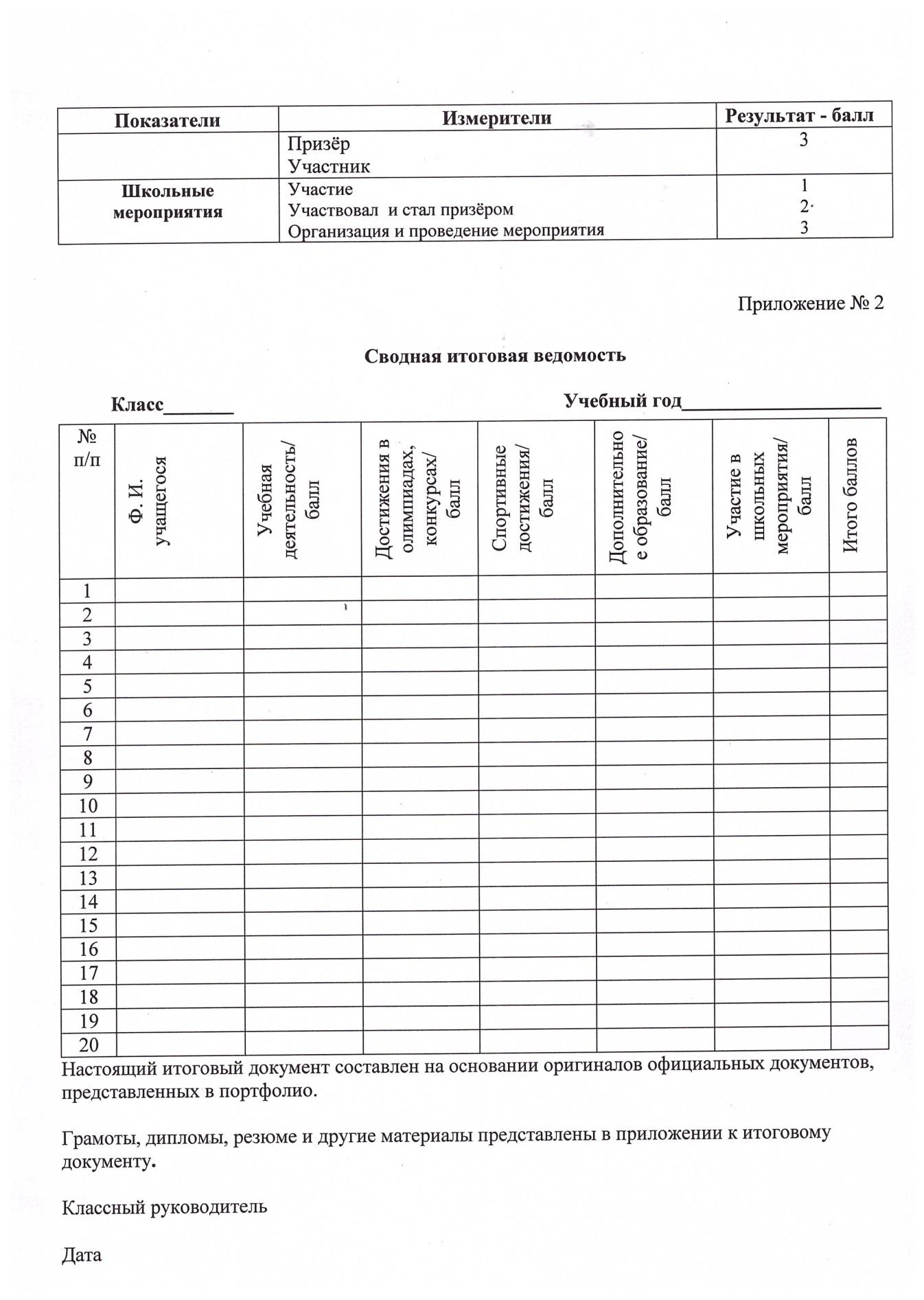 ПоказателиИзмерителиРезультат - баллУчебная деятельностьСредний балл годовых оценокДо 5Олимпиады, конкурсыШкольная:ПобедительПризерУчастник321Олимпиады, конкурсыМуниципальная:ПобедительПризерУчастник543Олимпиады, конкурсыОбластная:ПобедительПризерУчастник765Олимпиады, конкурсыВсероссийская:ПобедительПризёрУчастник987Олимпиады, конкурсыМеждународная:Победитель и призёр10Спортивные достиженияШкольные соревнования:ПобедительПризёрУчастник321Спортивные достиженияМуниципальные соревнования, спартакиады:ПобедительПризёрУчастник543Спортивные достиженияОбластные соревнования, спартакиады:ПобедительПризерУчастник765Спортивные достиженияВсероссийские соревнования, спартакиады:ПобедительПризёрУчастник987Спортивные достиженияМеждународные соревнования:Победитель и призёр10Дополнительное образованиеУчастие в кружках, секциях2Дополнительное образованиеШкольные конкурсы, фестивали, выставки:ПобедительПризёрУчастник321Дополнительное образованиеМуниципальные конкурсы, фестивали, выставки:ПобедительПризёрУчастник543Школьные мероприятияУчастиеУчаствовал  и стал призёромОрганизация и проведение мероприятия123